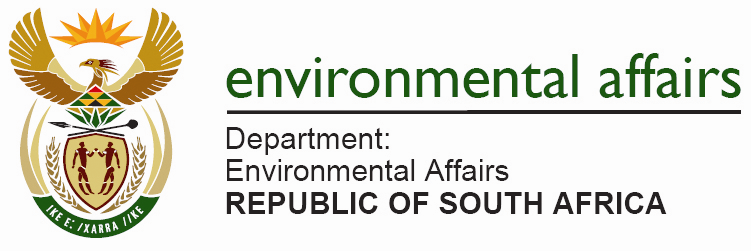 Application to the Department of Environmental Affairs in terms of Regulation 8 (3) (b) of the Regulations published in terms of section 83 of the National Environmental Management: Integrated Coastal Management Act, 2008 (Act No. 24 of 2008): Control of Use of Vehicles in the Coastal Area: (Government Notice No. R. 496 of 27 June 2014) (“the Regulations”)AMENDMENT APPLICATION AT THE REQUEST OF THE APPLICANTView the Department’s website on http://www.environment.gov.za for the latest version of this documentPlease Note: A different amendment application must be submitted for each permit to be amendedPlease note: Amendment types (c) – (f) may require additional consultation with the relevant environmental authoritiesPlease Note: All the above appendices must be attachedNOTES: You must read these.1.	This Application Form is current as of 03 October 2016. It is the responsibility of the Applicant / Environmental Assessment Practitioner (“EAP”) to ascertain whether subsequent versions of the Application Form have been published or produced by the competent authority. Note that this Application Form replaces all the previous versions. This updated Application Form must be used for all amendment applications. A copy of this form and its appendices must be kept by the applicant and must be attached to the renewal Application Form (together with the original Application Form and its appendices) if / when the applicant applies for renewal of the permit (if applicable).2.	This document is divided into the following sections:Section A:	Applicant DetailsSection B:	Amendment DetailsSection C: 	Map of the area(s) where vehicular access is soughtSection C must only be completed if changes to the access point(s) / area(s) to be accessed is sought. All required sections must be completed in full.3.	Please ensure that all the necessary information required as annexures or attachments to this application are provided to facilitate the consideration of your application. Applications must be submitted to the address listed on Page 1 of this Application Form. E-mailed applications will be accepted (at the e-mail address listed on Page 1 of this Application Form) provided that appendices which must be certified are certified and the Declaration by the Applicant is commissioned by a commissioner of oaths before being scanned and submitted to the Department. Applications not containing the required signature(s) shall not be considered by the relevant authority until such signed document(s) has / have been received.4.	The required information must preferably be typed within the spaces provided. The sizes of the spaces provided are not necessarily indicative of the amount of information to be provided. The space provided extend as each space is filled with typing. A legible font type and size must be used when completing the form. The font size should not be smaller than 12pt (e.g. Arial Narrow 12). A digital copy of the Application Form is available on the Department’s website (details on Page 1). If the application is completed by hand, the required information must be attached to the Application Form where the spaces provided are insufficient.5.	The use of “not applicable” in the Application Form must be done with circumspection and all fields must be completed. It is essential to answer all relevant questions to ensure that the application can be properly assessed. Failure to fully complete the Application Form could result in a request for further information, which could cause unnecessary delays in the processing of the application.6.	Unless protected by law, all information contained in and attached to this Application Form will become public information on receipt by the competent authority. This application must be completed and signed by the applicant. The applicant’s signature must be commissioned by a Commissioner of Oaths. If the application is completed by a third party (such as a consultant or legal representative), then this third party’s details must also be provided as required in this application. 7.	If this application is for an amendment type (c) – (f) as listed above, the Department will submit your completed application for comment to the relevant provincial authority and / or manager of a protected area if your application affects a coastal protected area. This is due to the co-operative governance requirements of the Constitution (Act No. 108 of 1996) and regulation 4(13) of the Regulations. Provincial working groups meet as required to evaluate applications for vehicle use in the coastal area. The Department will, in consultation with the relevant authority(ies), endeavour to process your application within a reasonable period of time, defined as 60 (sixty) working days, subject to inclusion of all the information required in the application form. You are therefore requested to submit your application form at least 60 (sixty) working days prior to the date on which you propose to use a vehicle(s) in the coastal area if applying for an amendment of type (c) – (f) listed above. If applying for an amendment of type (a) or (b) in the list above, a processing time of 40 (forty) working days applies and the application must be submitted at least 40 (forty) working days prior to the date the amended permit is required.8.	The timeframes stated in paragraph 7 above only commences once all required information requested in this Application Form have been submitted to the Department and includes a duly completed Application Form.9.	Additional information may be requested at any time during the application process if incomplete information was submitted or if new information requiring further investigations or information comes to light during consultation with the relevant authority(ies) or site visit(s). Consultations by the applicant with specific organisations, authorities, persons or interested parties may be requested by the Department and the application will be considered incomplete until the results of such consultations have been submitted to the Department in writing. 10.	If applicable, the renewal Application Form and all its appendices must be submitted to the Department at least 50 (fifty) working days before the expiry of the original permit. If the original permit lapses before a renewal application is received by the Department, a new application must be submitted to the Department (i.e. a renewal application will only be considered if received by the Department while the original permit is still valid). Submission of an application for renewal does not automatically extend the validity of the original permit; therefore the activity may not continue after expiry of the original permit unless a renewal or new permit has been granted by the Department. Permits may only be renewed once, after which a new application must be submitted.11.	Please note that, on expiry of this amended permit (if authorised), you must return the original certificate(s) issued with the permit, at your own cost, to the Department within ten (10) working days of the expiry of the permit.11.	Amendment of permits do not affect the timeframes provided in the original (or renewal) permit issued.Cross out the appropriate box “”.Please note: This section must only be completed if changes to the access point(s) / areas where vehicular access is sought is requiredPlease note: Where numerous properties are crossed, attach a list of property descriptions and street addresses to the application formWhere numerous access points / routes exist, indicate all possible access points / routes on a map attached to the application formDeclaration By Applicant I hereby confirm that I am fully aware of my responsibilities in terms of Government Notice No. R. 496 of 27 June 2014 and that any failure to comply with it may constitute an offence in terms of the Regulations. These Regulations are available from the Department of Environmental Affairs: Branch Oceans and Coasts (Tel: 021 819 2451), e-mail ORVPermitting@environment.gov.za or may be downloaded from the website http://www.environment.gov.za/I, the undersigned, do hereby make oath / affirmation and declare that the information submitted with and in this application is true, correct, and complete, and that the copies of the documents submitted are true and certified copies of the original documents. I understand that if any information furnished in this application is not true or complete, including providing false documentation, the falsification of any document, the making of any misleading or false statements, or the non-disclosure of material information or information which may materially affect the evaluation of this application, this may disqualify the application or lead to it being refused. Signature of the applicant ……………………………… Full Name ……………………………… ……………………………… ……………………………… Signed at (place)…………………………….…….on the….…..day of……..………….……in the year………….. If this application has been prepared or completed by, or on the advice of, any person other than the applicant or an employee of the applicant, then this third party must complete the following as well: Signature of the third party ………………………………………………………………………………………………………………… Full Name………………………………………………………………………………………………………………… Signed at (place)……..…………………...……on the…….…..day of………………….……in the year……….. NOTEYour application must either be posted or hand delivered. The application should be addressed to the Department of Environmental Affairs. PLEASE DO NOT BIND OR STAPLE THIS FORM TO ANY OTHER DOCUMENTS Permit CategoryTick the applicable box 4(1)(a) carrying out a non-recreational activity in terms of a right, permit or exemption granted under the Act, the Marine Living Resources Act, 1998 (Act No. 18 of 1998) or the Sea Fishery Act, 1988 (Act No. 12 of 1988)4(1)(b) scientific research4(1)(c) operating a tourism business4(1)(d) accessing private property provided there is no reasonable alternative access to the property4(1)(e) producing an advertisement, film, still photograph or a television programme4(1)(f) access by a physically disabled person4(1)(g) hosting a fishing competition4(1)(h) the construction or maintenance of infrastructure authorised by a lawType of amendmentType of amendmentTick the applicable box aCorrection of a non-substantial error on the permit or certificatebChange of a vehicle (same class of vehicle) or removal of a vehicle or persons allowed to drive vehiclescAddition of a vehicle (different class of vehicle) or addition of vehicles or persons allowed to drive vehiclesdChange in access point / area to be accessedeChange / removal of a condition of the permitfOther (Please specify): fAppendix ChecklistAppendix ChecklistTick the box if the appendix is attachedAppendix AA copy of the original application form, with all appendicesAppendix BA copy of the renewal permit application form, with all appendices (if applicable)Appendix CA copy of the permit and certificate(s) for which amendment is soughtApplicant Name:Organisation / Club Affiliated to (if any):RSA Identity Number / Passport Number:Trading name (if any):Company Registration Number:Postal address:Postal code:Telephone:(()Cell:Fax:())E-mail:Permit type to be amendedNewRenewalReasons for the amendment request:Reasons for the amendment request:Reasons for the amendment request:Reasons for the amendment request:Reasons for the amendment request:Reasons for the amendment request:Details of the amendment request:Details of the amendment request:Details of the amendment request:Details of the amendment request:Details of the amendment request:Details of the amendment request:Will granting the amendment request cause significant harm to the coastal environment?Will granting the amendment request cause significant harm to the coastal environment?YesNoProvide details:Provide details:Provide details:Provide details:Provide details:Provide details:Will granting the amendment request negatively affect the right of members of the public to safely use and enjoy the coastal area where vehicular access is sought?Will granting the amendment request negatively affect the right of members of the public to safely use and enjoy the coastal area where vehicular access is sought?YesNoProvide details:Provide details:Provide details:Provide details:Provide details:Provide details:Please note:A copy of the original application form, with all its appendices; a copy of the renewal application form, with all its appendices (if applicable); and a copy of the permit and certificate(s) for which an amendment is sought must be attached to the application as Appendices A, B and C, respectivelyWhere additional authorisations are required for the specific vehicle use or activity for which the vehicle use is required, copies of such authorisation or proof that such authorisations have been applied for must be attached to this application formWhere vehicles are to be substituted / added to the permit, the vehicle registration number(s) must be provided under amendment details and photographs showing each vehicle from the front and the side must be attached to this application formWhere drivers of the vehicles are to be substituted / added, certified copies of their drivers licence(s) must be attached to the application formWhere changes to the access point(s) / area(s) are requested, a map showing the details as required in section C must be providedPlease note:A copy of the original application form, with all its appendices; a copy of the renewal application form, with all its appendices (if applicable); and a copy of the permit and certificate(s) for which an amendment is sought must be attached to the application as Appendices A, B and C, respectivelyWhere additional authorisations are required for the specific vehicle use or activity for which the vehicle use is required, copies of such authorisation or proof that such authorisations have been applied for must be attached to this application formWhere vehicles are to be substituted / added to the permit, the vehicle registration number(s) must be provided under amendment details and photographs showing each vehicle from the front and the side must be attached to this application formWhere drivers of the vehicles are to be substituted / added, certified copies of their drivers licence(s) must be attached to the application formWhere changes to the access point(s) / area(s) are requested, a map showing the details as required in section C must be providedPlease note:A copy of the original application form, with all its appendices; a copy of the renewal application form, with all its appendices (if applicable); and a copy of the permit and certificate(s) for which an amendment is sought must be attached to the application as Appendices A, B and C, respectivelyWhere additional authorisations are required for the specific vehicle use or activity for which the vehicle use is required, copies of such authorisation or proof that such authorisations have been applied for must be attached to this application formWhere vehicles are to be substituted / added to the permit, the vehicle registration number(s) must be provided under amendment details and photographs showing each vehicle from the front and the side must be attached to this application formWhere drivers of the vehicles are to be substituted / added, certified copies of their drivers licence(s) must be attached to the application formWhere changes to the access point(s) / area(s) are requested, a map showing the details as required in section C must be providedPlease note:A copy of the original application form, with all its appendices; a copy of the renewal application form, with all its appendices (if applicable); and a copy of the permit and certificate(s) for which an amendment is sought must be attached to the application as Appendices A, B and C, respectivelyWhere additional authorisations are required for the specific vehicle use or activity for which the vehicle use is required, copies of such authorisation or proof that such authorisations have been applied for must be attached to this application formWhere vehicles are to be substituted / added to the permit, the vehicle registration number(s) must be provided under amendment details and photographs showing each vehicle from the front and the side must be attached to this application formWhere drivers of the vehicles are to be substituted / added, certified copies of their drivers licence(s) must be attached to the application formWhere changes to the access point(s) / area(s) are requested, a map showing the details as required in section C must be providedPlease note:A copy of the original application form, with all its appendices; a copy of the renewal application form, with all its appendices (if applicable); and a copy of the permit and certificate(s) for which an amendment is sought must be attached to the application as Appendices A, B and C, respectivelyWhere additional authorisations are required for the specific vehicle use or activity for which the vehicle use is required, copies of such authorisation or proof that such authorisations have been applied for must be attached to this application formWhere vehicles are to be substituted / added to the permit, the vehicle registration number(s) must be provided under amendment details and photographs showing each vehicle from the front and the side must be attached to this application formWhere drivers of the vehicles are to be substituted / added, certified copies of their drivers licence(s) must be attached to the application formWhere changes to the access point(s) / area(s) are requested, a map showing the details as required in section C must be providedAccess point location(s):Access point location(s):Access point location(s):Access point location(s):Farm / Erf name(s) & number(s) including portion(s) for which access is sought via the coastal areaFarm / Erf name(s) & number(s) including portion(s) for which access is sought via the coastal areaFarm / Erf name(s) & number(s) including portion(s) for which access is sought via the coastal areaFarm / Erf name(s) & number(s) including portion(s) for which access is sought via the coastal areaPhysical address of the property for which access is soughtPhysical address of the property for which access is soughtPhysical address of the property for which access is soughtPhysical address of the property for which access is soughtCoordinates:Coordinates:Coordinates:Latitude (S)Longitude (E)Access point name:Access point name:Access point name:Access point name:Distance:(m/km)Coordinates:Latitude (S):         Latitude (S):         Latitude (S):         Longitude (E):  Longitude (E):  Longitude (E):  Access point name:Access point name:Access point name:Access point name:Distance:(m/km)Coordinates:Latitude (S):      Latitude (S):      Latitude (S):      Longitude (E):  Longitude (E):  Longitude (E):  Access point name:Access point name:Access point name:Access point name:Distance:(m/km)Coordinates:Latitude (S):      Latitude (S):      Latitude (S):      Longitude (E):  Longitude (E):  Longitude (E):  Access point name:Access point name:Access point name:Access point name:Distance:(m/km)Coordinates:Latitude (S):     Latitude (S):     Latitude (S):     Longitude (E):  Longitude (E):  Longitude (E):  Province in whose area of jurisdiction the activity falls.Municipality in whose area of jurisdiction the activity falls:Closest City or Town:Distance(km)Locality map:A locality map must be attached to the application form. The scale of the locality map must be at least 1:50 000. The scale must be indicated on the map. The map must indicate the following:an accurate indication of the access point(s) requested, all possible alternative access points as well as the areas of intended use; road names or numbers of all the major roads as well as the roads that provide access to the site(s)a north arrow;a legend; the prevailing wind direction;GPS co-ordinates (Indicate the position of the proposed access points to and from the coastal area using the latitude and longitude of each access points. The co-ordinates should be in degrees and decimal minutes. The minutes should have at least three decimals to ensure adequate accuracy. The projection that must be used in all cases is the WGS-84 spheroid in a national or local projection);property boundaries; andall natural features within the vicinity of the site (e.g. watercourses, shoreline, dunes, etc.)A locality map must be attached to the application form. The scale of the locality map must be at least 1:50 000. The scale must be indicated on the map. The map must indicate the following:an accurate indication of the access point(s) requested, all possible alternative access points as well as the areas of intended use; road names or numbers of all the major roads as well as the roads that provide access to the site(s)a north arrow;a legend; the prevailing wind direction;GPS co-ordinates (Indicate the position of the proposed access points to and from the coastal area using the latitude and longitude of each access points. The co-ordinates should be in degrees and decimal minutes. The minutes should have at least three decimals to ensure adequate accuracy. The projection that must be used in all cases is the WGS-84 spheroid in a national or local projection);property boundaries; andall natural features within the vicinity of the site (e.g. watercourses, shoreline, dunes, etc.)A locality map must be attached to the application form. The scale of the locality map must be at least 1:50 000. The scale must be indicated on the map. The map must indicate the following:an accurate indication of the access point(s) requested, all possible alternative access points as well as the areas of intended use; road names or numbers of all the major roads as well as the roads that provide access to the site(s)a north arrow;a legend; the prevailing wind direction;GPS co-ordinates (Indicate the position of the proposed access points to and from the coastal area using the latitude and longitude of each access points. The co-ordinates should be in degrees and decimal minutes. The minutes should have at least three decimals to ensure adequate accuracy. The projection that must be used in all cases is the WGS-84 spheroid in a national or local projection);property boundaries; andall natural features within the vicinity of the site (e.g. watercourses, shoreline, dunes, etc.)A locality map must be attached to the application form. The scale of the locality map must be at least 1:50 000. The scale must be indicated on the map. The map must indicate the following:an accurate indication of the access point(s) requested, all possible alternative access points as well as the areas of intended use; road names or numbers of all the major roads as well as the roads that provide access to the site(s)a north arrow;a legend; the prevailing wind direction;GPS co-ordinates (Indicate the position of the proposed access points to and from the coastal area using the latitude and longitude of each access points. The co-ordinates should be in degrees and decimal minutes. The minutes should have at least three decimals to ensure adequate accuracy. The projection that must be used in all cases is the WGS-84 spheroid in a national or local projection);property boundaries; andall natural features within the vicinity of the site (e.g. watercourses, shoreline, dunes, etc.)